Chromebook leren 2 - VergrotenGerard van Rijswijk, Koninklijke VisioIn de leermodule Chromebook leren leggen we uit welke voorzieningen voor toegankelijkheid een Chromebook heeft voor mensen met een visuele beperking, en leren we je hoe je een Chromebook toegankelijk kunt maken en gebruiken als je slechtziend of blind bent.Chromebooks worden steeds vaker gezien als goed alternatief voor een Windows laptop. Ze zijn snel, hebben een accu die langer meegaat en zijn doorgaans voordeliger. In het onderwijs wordt een Chromebook steeds vaker ingezet, maar ook in de privé situatie kan een Chromebook als laptop een goede keuze zijn. In dit deel gaan we in op de mogelijkheden om tekst of afbeeldingen te vergroten met een Chromebook, inclusief handig te gebruiken Chromebook sneltoetsen. Zoomen en het Chromebook vergrootglasMet een Chromebook zijn er wat betreft vergroting van tekst en afbeeldingen twee opties: de Zoomfunctie en het vergrootglas. Zoomen gebruik je als je webpagina's groter wilt maken, maar het formaat van andere items op het scherm niet wilt wijzigen.Gebruik het vergrootglas als je alles op het scherm groter wilt maken, dus ook menubalken en apps die je gebruikt op je Chromebook. Webpagina vergroten of verkleinen op je ChromebookAls je de webpagina die je bekijkt groter of kleiner wilt maken, maar het formaat van de andere items op het scherm niet wilt wijzigen:Inzoomen (maakt items groter): druk op Ctrl + plusteken (+).Uitzoomen (maakt items kleiner): druk op Ctrl + minteken (-).Zoom resetten: druk op Ctrl + 0.Opmerking: Het kan ook met je vingers als je een Chromebook hebt met Touchscreen. Tik op het touchscreen met twee vingers op een gedeelte van het scherm, en houd contact. Spreid daarna je vingers om in te zoomen, of knijp ze samen om uit te zoomen.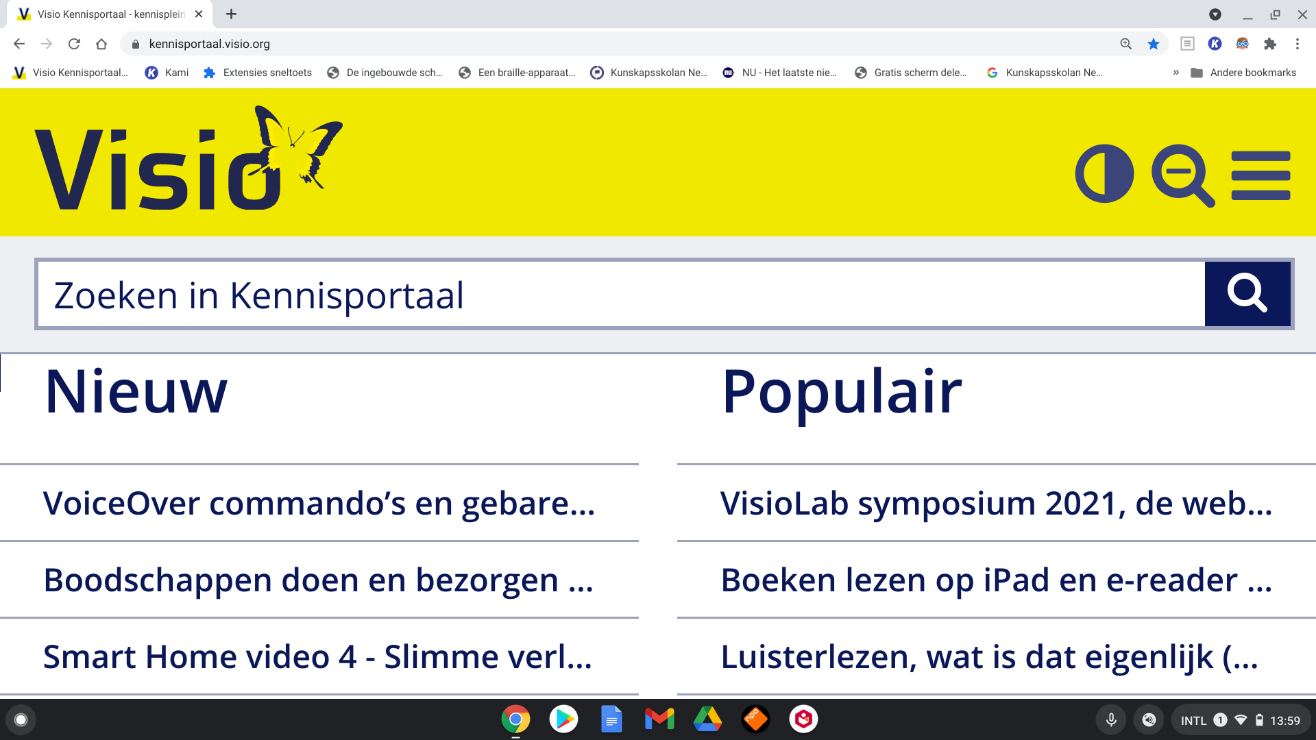 Alle items op je scherm groter of kleiner makenAls je alle items op het scherm groter of kleiner wilt maken zonder dat er items buiten het scherm vallen, waaronder de rij met apps en tabbladen, wijzig je de schermresolutie.De resolutie verlagen om je scherm groter te maken: Druk op Ctrl + Shift en het plusteken De resolutie verhogen om je scherm kleiner te maken: Druk op Ctrl + Shift en het minteken Resolutie resetten: Druk op Ctrl + Shift + 0Bij deze optie is een beperkte vergroting mogelijk. Het hele Chromebook scherm vergrotenJe kunt op je scherm inzoomen alsof je een vergrootglas gebruikt. Als je snel het vergrootglas wil aanzetten druk je op Ctrl + Zoeken + m.Het icoon Zoeken ziet eruit als een vergrootglas en zit links naast de letter a. Houd er rekening mee dat slechts een deel van het scherm getoond kan worden en dat de rest buiten beeld valt.Het vergrotingsniveau wijzigen op je ChromebookVergroting verhogen: Druk op Ctrl + Alt + helderheid verhogen. Deze knop ziet eruit als een groot tandwiel en bevindt in de bovenste rij toetsen. Je kunt ook op Ctrl + Alt drukken en daarna met twee vingers omlaag scrollen op het Touch pad.Vergroting verlagen: Druk op Ctrl + Alt + helderheid verlagen. Deze knop ziet eruit als een klein tandwiel en bevindt in de bovenste rij toetsen. Je kunt ook op Ctrl + Alt drukken en daarna met twee vingers omhoog scrollen.Een deel van het Chromebook scherm vergrotenAls je niet het hele scherm wilt vergroten maar slechts een deel, gebruik dan de optie om een deel van het scherm te vergroten. Je ziet het vergrote gedeelte in het bovenste deel van je scherm. Je standaardscherm is daaronder zichtbaar. Als je snel het bovenste gedeelte van het scherm wilt vergroten, druk je op Ctrl + Zoeken + d.Vergroting verhogen: Druk op Ctrl + Alt + helderheid verhogen. Je kunt ook op Ctrl + Alt drukken en daarna met twee vingers omlaag scrollen op het Touch pad.Vergroting verlagen: Druk op Ctrl + Alt + helderheid verlagen. Je kunt ook op Ctrl + Alt drukken en daarna met twee vingers omhoog scrollen.Opmerking: Als je in het onderste gedeelte van het scherm iets typt, zie je bovenaan wat je typt, maar dan ingezoomd.Grote muisaanwijzer weergeven op je ChromebookSelecteer rechtsonder de tijd. Of druk op Alt + Shift + sSelecteer Instellingen (icoon dat eruit ziet als een tandwiel)Selecteer onderaan GeavanceerdSelecteer in het gedeelte 'Toegankelijkheid' de optie Cursor en touchpadVink ‘Grote muisaanwijzer bekijken’ aanMet de schuifbalk kan je de grootte van de muisaanwijzer aanpassen.Je kunt de kleur van de cursor aanpassen om deze beter zichtbaar te maken en je Chromebook een persoonlijk tintje te geven. Je kunt kiezen uit zeven extra kleuren: rood, geel, groen, cyaan, blauw, roze en magenta.De muisaanwijzer markeren terwijl deze beweegt zorgt ervoor dat er een rode cirkel bij de muisaanwijzer toegevoegd wordt zodat deze beter zichtbaar wordt. Chromebook modus voor hoog contrast Hiermee worden kleuren omgekeerd zodat er een zwarte achtergrond zichtbaar wordt. Modus voor hoog contrast in- en uitschakelen: Zoeken + Ctrl + hNadeel van de hoog contrast modus is dat de afbeeldingen ook omgekeerd worden waardoor ze niet in de oorspronkelijke kleur worden weergegeven. Helaas heeft Chrome OS voor de Chromebook op dit moment standaard nog geen donkere modus. Wellicht komt deze beschikbaar bij een update. Wil je toch een donkere modus gaan gebruiken dan zal je de extensie Dark Reader kunnen uitproberen die je kunt toevoegen aan Chrome. Ga hiervoor naar de Chrome Webstore: https://chrome.google.com/webstore/category/extensions?hl=nlZoek Dark Reader en voeg deze toe aan Chrome. Chromebook sneltoetsen voor vergrotingWebpagina’s (inclusief Google Documenten)Resolutie aanpassenVergrootglasHoog ContrastHeb je nog vragen?Mail naar kennisportaal@visio.org, of bel 088 585 56 66.Meer artikelen, video’s en podcasts vind je op kennisportaal.visio.orgKoninklijke Visio expertisecentrum voor slechtziende en blinde mensenwww.visio.org Inzoomen (maakt items groter) Ctrl + plusteken (+)Uitzoomen (maakt items kleiner)Ctrl + minteken (-)Zoom resettenCtrl + 0Resolutie verlagenCtrl + Shift en het plusteken Resolutie verhogenCtrl + Shift en het minteken Resolutie resettenCtrl + Shift + 0Vergrootglas aan- en uitzettenCtrl + Zoeken + mVergroting verhogenCtrl + Alt + helderheid verhogenVergroting verlagenCtrl + Alt + helderheid verlagenDeel van scherm vergroten aan- en uitzettenCtrl + Zoeken + dHoog contrast in- en uitschakelenZoeken + Ctrl + h